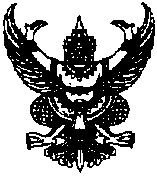 ประกาศองค์การบริหารส่วนตำบลดอนชมพู                           เรื่อง  ประกาศใช้ข้อบัญญัติงบประมาณรายจ่ายประจำปี  งบประมาณ พ.ศ. ๒๕๕๖           .................................................................................		ตามที่สภาองค์การบริหารส่วนตำบลดอนชมพู  ได้พิจารณาให้ความเห็นชอบข้อบัญญัติตำบลเรื่อง  งบประมาณรายจ่ายประจำปีงบประมาณ  พ.ศ.  ๒๕๕๖  และการประชุมสมัยสามัญ  สมัยที่  ๓/๒๕๕๕  ประกอบกับนายอำเภอโนนสูง  ได้พิจารณาอนุมัติข้อบัญญัติงบประมาณรายจ่ายประจำปีงบประมาณ  พ.ศ. ๒๕๕๖  แล้วนั้น  อาศัยอำนาจตามความในมาตรา  ๘๗  แห่งพระราชบัญญัติสภาตำบลและองค์การบริหารส่วนตำบล  พ.ศ. ๒๕๓๗  และแก้ไขเพิ่มเติม  (ฉบับที่ ๕) พ.ศ. ๒๕๔๖  จึงประกาศใช้ข้อบัญญัติงบประมาณรายจ่ายประจำปี  งบประมาณ  พ.ศ.  ๒๕๕๖  เพื่อประโยชน์ในการปฏิบัติงานราชการขององค์การบริหารส่วนตำบลดอนชมพู		ทั้งนี้  ตั้งแต่  วันที่  ๑  เดือน  ตุลาคม  พ.ศ.  ๒๕๕๕   เป็นต้นไป			ประกาศ  ณ  วันที่  ๓๑  สิงหาคม  พ.ศ.  ๒๕๕๕					(ลงชื่อ)       ประเวท  ศรีทอง					             (นายประเวท     ศรีทอง)				          ปลัดองค์การบริหารส่วนตำบลปฏิบัติหน้าที่				           นายกองค์การบริหารส่วนตำบลดอนชมพู